County of Mendocino		  Post Office Box 939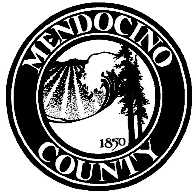 Grand Jury		Ukiah, CA  95482www.mendocinocounty.org/grandjury		   grandjury@mendocinocounty.orgGrand Jury Report Transmittal (with Instructions and Response Form)[Governing Board or Elected County Officer][address]Date: _________RE: Report Titled:  _______________Your response to the attached report by the (years) Mendocino County Grand Jury is required pursuant to Penal Code §933(c), which requires that your response to the Findings and Recommendations contained in the report be in writing and be submitted within 60 days for individual responses from elected county officials or within 90 days for governing bodies (including such entities as school boards, city councils, district boards, and the Board of Supervisors). Penal Code §933.05(f) specifically prohibits disclosure of the contents of this report by a public agency or its officers or governing body prior to the release to the public. The report will be released to the public (posted on the grand jury website) two or more days after the date of this letter.Penal Code §933.05 (attached) is specific as to the format of responses. Complete and sign the enclosed Response Form and attach any additional comments as required. Should you have any questions after reviewing the enclosures, please contact me at grandjury@mendocinocounty.org  or at the address above.Sincerely,Foreperson
(years)  Mendocino County Civil Grand Jury Summary of Penal Code §933.05Penal Code §933.05 provides for only two acceptable responses with respect to the findings of a Grand Jury report:The respondent agrees with the finding.	2.	The respondent disagrees wholly or partially with the findings, in which case the respondent shall specify the portion of the finding that is disputed and shall include an explanation of the reasons therefor.Penal Code §933.05 provides for only four acceptable responses with respect to the recommendations of a Grand Jury report:The recommendation has been implemented, with a summary regarding the implemented action.The recommendation has not yet been implemented, but will be in the future, with a timeframe for implementation.The recommendation requires further analysis, with an explanation and the scope and parameters of an analysis, with a timeframe for the matter to be prepared for discussion by the officer or head of the agency/department being investigated or reviewed, including the governing body of the public agency when applicable.  This timeframe shall not exceed six (6) months from the date of publication of the Grand Jury Report.	4.	The recommendation will not be implemented because it is not warranted or is not reasonable, with a detailed explanation therefore.Note: If a finding and/or recommendation of the Grand Jury addresses budgetary or personnel matters of a county agency/department head, the Board of Supervisors shall respond if requested by the Grand Jury, but the response of the Board of Supervisors shall address only those budgetary or personnel matters over which it has some decision-making authority. The response of the elected agency or department head shall address all aspects of the findings or recommendations affecting his or her agency/department.Grand Jury Report Response Formfor Mandated RespondentsGrand Jury Report Title: (TITLE OF REPORT)Report Dated: _________Response Form Submitted By:[Governing Board or Elected County Officer][address]Response MUST be submitted, per Penal Code §933, no later than (DATE)I have reviewed the report and submit my responses to the FINDINGS portion of the report as follows: 	I (we) agree with the Findings numbered:	___________________________________________________I (we) disagree wholly or partially with the Findings numbered below and have attached, as required, a statement specifying any portion of             the Finding that are disputed with an explanation of the reasons therefore.________________________________________________I have reviewed the report and submit my responses to the RECOMMENDATIONS portion of the report as follows: The following Recommendation(s) have 	been implemented and attached, as required, is a summary describing the implemented actions:________________________________________________The following Recommendation(s) have not yet been implemented, but will be implemented in the future, attached, as required is a time frame for implementation:________________________________________________GRAND JURY REPORTRESPONSE FORMPAGE TWOThe following Recommendation(s) require further analysis, and attached as required is an explanation of the scope and parameters of the planned analysis, and a time frame for the matter to be prepared, discussed, and approved by the officer and/or director of the agency or department being investigated or reviewed (this time frame shall not exceed six (6) months from the date of publication of the Grand Jury Report):                   __________________________________________________The following Recommendations will NOT be implemented because they are not warranted and/or are not deemed reasonable, and attached as required is an explanation therefor:                     _________________________________________________I have completed the above responses, and have attached, as required the following number of pages to this response form:           Number of pages attached:  _______I understand that responses to Grand Jury Reports are public records. They will be posted on the Grand Jury website: www.co.mendocino.ca.us/grandjury. The clerk of the court is required to maintain a copy of the response.Please submit this signed response form and any attachments as follows:First Step: E-mail (word documents or scanned pdf file format) to: The Grand Jury Foreperson at: grandjury@mendocinocounty.orgThe Presiding Judge: grandjury@mendocino.courts.ca.govSecond Step: Mail all originals to:Mendocino County Grand JuryP.O. Box 939Ukiah, CA 95482Printed Name:	_____________________________________________________Title: ____________________________________________________________ Signature:___________________________________       Date: _____________  